          В соответствии с п.2 статьи 7  Федерального закона от 27.07.2010 №210-ФЗ «Об организации  предоставления  государственных и муниципальных услуг», на основании протеста прокуратуры Яльчикского района от  24.05.2022 г.     администрация Большетаябинского сельского поселения  ПОСТАНОВЛЯЕТ:           1. Внести в     постановление администрации  Большетаябинского сельского поселения от 18.04.2014 №19  «Об утверждения административного регламента администрации Большетаябинского сельского поселения Яльчикского района Чувашской Республики по предоставлению муниципальной услуги «Выдача молодым семьям, признанным нуждающимся в улучшении жилищных условий, свидетельства о праве на получение социальных выплат на приобретение (строительство) жилья»»    следующее изменение:   1) из п.п. 2.6  регламента  исключить слова «свидетельство о заключении (расторжении) брака (для родителя, расторгнувшего брак - копия свидетельства о расторжении брака, копию решения суда о закреплении проживания ребенка с родителем)».   2. Настоящее постановление вступает в силу   после  официального опубликования. Глава Большетаябинского сельского поселения Яльчикского района                                                                            В.В. СапожниковаЧăваш РеспубликиЕлчĕк районĕАслă Таяпаял поселенийĕн администрацийĕЙЫШĂНУ2022 ç. июнĕн 21-мĕшĕ №28 Аслă Таяпа ялĕ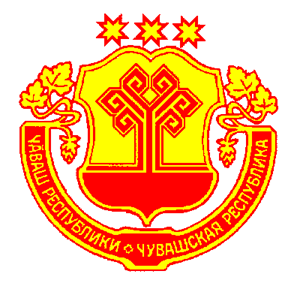 Чувашская РеспубликаЯльчикский районАдминистрацияБольшетаябинского сельского поселенияПОСТАНОВЛЕНИЕ«21» июня  2022 г. №28село Большая ТаябаО   внесении   изменений   в    постановление администрации    Большетаябинского    сельского поселения     от 18.04.2014 № 19  «Об утверждения административного регламента администрации Большетаябинского сельского поселения Яльчикского района Чувашской Республики по предоставлению муниципальной услуги «Выдача молодым семьям, признанным нуждающимся в улучшении жилищных условий, свидетельства о праве на получение социальных выплат на приобретение (строительство) жилья»